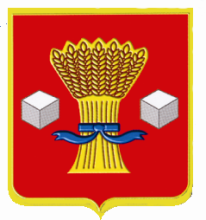 АдминистрацияСветлоярского муниципального района Волгоградской области                                РАСПОРЯЖЕНИЕот 29.02. 2024                        № 58 - рОб утверждении сводного годового доклада о ходе реализации и об оценке эффективности муниципальных программ Светлоярского городского поселения Светлоярского муниципального района Волгоградской области за 2023 годРуководствуясь п. 3.4 и разделом 6 постановления администрации Светлоярского муниципального района от 12.12.2023 № 1873 «Об утверждении порядка разработки и реализации муниципальных программ Светлоярского городского поселения Светлоярского муниципального района Волгоградской области», Уставом Светлоярского муниципального района Волгоградской области, Уставом Светлоярского городского поселения Светлоярского муниципального района Волгоградской области:1. Утвердить сводный годовой доклад о ходе реализации и об оценке эффективности муниципальных программ Светлоярского городского поселения Светлоярского муниципального района Волгоградской области за 2023 год (прилагается).2. Отделу по муниципальной службе, общим и кадровым вопросам администрации Светлоярского муниципального района Волгоградской области (Иванова Н.В.) направить настоящее постановление для размещения на официальном сайте Светлоярского муниципального района Волгоградской области в телекоммуникационной сети «Интернет».3. Контроль за исполнением настоящего распоряжения возложить на заместителя главы Светлоярского муниципального района Волгоградской области Мокееву И.А.Глава муниципального района                                                               В.В. ФадеевЗвездилина Т.А.Приложениек распоряжению администрацииСветлоярского муниципального районаОт 29.02.2024 № 58-рСводный годовой доклад о ходе реализации и об оценке эффективности муниципальных программ Светлоярского городского поселенияСветлоярского муниципального района Волгоградской областиза 2023 годМуниципальная программа «Повышение безопасности дорожного движения на территории Светлоярского городского поселения Светлоярского муниципального района Волгоградской области на 2023 - 2025 годы»На территории Светлоярского городского поселения Светлоярского муниципального района Волгоградской области в последние годы наблюдается увеличение деловой активности населения и рост грузовых перевозок. Значительно влияет на повышение интенсивности движения по дорогам местного значения темп роста уровня автомобилизации населения. Увеличение парка транспортных средств привело к существенному росту интенсивности движения на дорогах.Диспропорция между ростом количества транспортных средств и развитием улично-дорожной сети Светлоярского городского поселения привела к тому, что на автомобильных дорогах в дневное время суток значительно возрастает интенсивность движения транспортных средств.Основной целью муниципальной программы является сохранение и улучшение качества существующей сети автомобильных внутрипоселковых и внутриквартальных дорог Светлоярского городского поселения Светлоярского муниципального района Волгоградской области, а именно:- обеспечение сохранности существующей дорожной сети;- повышение безопасности дорожного движения.В результате реализации Программы, предполагается снижение количества дорожно-транспортных происшествий, совершенствование конструкций дорожных покрытий уменьшит пылеобразование и шумовое воздействие.По итогам реализации Программы в 2023 году улучшилось техническое состояния автомобильных дорог в границах Светлоярского городского поселения Светлоярского муниципального района Волгоградской области.Программа финансируется за счет средств бюджета Светлоярского городского поселения Светлоярского муниципального района Волгоградской области и средств областного бюджета Волгоградской области. При этом в 2023 году средства бюджета Светлоярского городского поселения составили –  12 666,6 тыс. руб., средства областного бюджета – 6 632,8 тыс. руб.Всего на реализацию программных мероприятий в 2023 году было израсходовано 19 299,4 тыс. руб. или 94,6 % от планового показателя 20 393,2 тыс. руб. Целевые индикаторы выполнены на 80,0 %. Запланированные мероприятия выполнены на 100,0 %.Таким образом, муниципальная программа «Повышение безопасности дорожного движения на территории Светлоярского городского поселения Светлоярского муниципального района Волгоградской области на 2023 - 2025 годы» по итогам 2023 года является эффективной.Информацияоб оценке эффективности реализации муниципальной программы «Повышение безопасности дорожного движения на территории Светлоярского городского поселения Светлоярского муниципального района Волгоградской области на 2023 - 2025 годы»Муниципальная программа «Улучшение жилищных условий молодых семей Светлоярского городского поселения Светлоярского муниципального района Волгоградской области на 2023 - 2025 годы»В рамках реализации соглашения № 18649151-1-2023-001 от 23 января 2023 года о предоставлении субсидии из бюджета субъекта Российской Федерации местному бюджету и реализации вышеуказанной программы выдано 10 свидетельств молодым семьям Светлоярского городского поселения на общую сумму – 5 089,4 тыс. руб.Реализовано 10 свидетельств о праве на получение социальной выплаты на приобретение (строительство) жилья.Первоочередным приоритетным правом на получение социальной выплаты в 2023 году воспользовались 2 многодетные семьи.В списке участников Программы по состоянию на 01.01.2024 года состоят 24 молодые семьи Светлоярского городского поселения.Финансирование программы в 2023 году составило 5 089,4 тыс. руб. или 100,0 % от планового показателя. Из общей суммы, 4 067,7 тыс. руб. - средства областного бюджета, 1 021,7 тыс. руб.- средства местного бюджета. Целевые индикаторы выполнены на 100,0 %. Мероприятия программы проведены в полном объеме.Учитывая вышеизложенное, можно сделать вывод, что муниципальная программа «Улучшение жилищных условий молодых семей Светлоярского городского поселения Светлоярского муниципального района Волгоградской области на 2023 - 2025 годы» по итогам 2023 года является эффективной.Информацияоб оценке эффективности реализации муниципальной программы «Улучшение жилищных условий молодых семей Светлоярского городского поселения Светлоярского муниципального района Волгоградской областина 2023-2025 годы»Муниципальная программа «Благоустройство территории Светлоярского городского поселения Светлоярского муниципального района Волгоградской области на 2020 - 2024 годы»Данная муниципальная программа является основой для реализации мероприятий по благоустройству, озеленению, улучшению санитарного состояния и архитектурно-художественного оформления Светлоярского городского поселения.Программно-целевой подход к решению проблем благоустройства необходим, так как без комплексной системы благоустройства муниципального образования невозможно добиться каких-либо значимых результатов в обеспечении комфортных условий для деятельности и отдыха жителей поселения. Важна четкая согласованность действий органов местного самоуправления и предприятий, учреждений, населения, обеспечивающих жизнедеятельность поселения и занимающихся благоустройством.В последние годы в поселении проводилась целенаправленная работа по благоустройству территории. Проведены работы по благоустройству парков «Калейдоскоп», «Молодежный», сквера «Светлячок», Набережной.Без реализации неотложных мер по повышению уровня благоустройства территории Светлоярского городского поселения нельзя добиться существенного повышения имеющегося потенциала поселения и эффективного обслуживания экономики и населения поселения, а также обеспечить в полной мере безопасность жизнедеятельности и охрану окружающей среды.Для поддержания объектов благоустройства в хорошем состоянии необходимо регулярное проведение ремонтных работ зон общего пользования, улучшение эстетического вида зон отдыха населения, их ежедневная очистка, а в зимнее время - очистка от снега и обработка противогололедными реагентами.Комплексное решение проблемы окажет положительный эффект на повышение уровня благоустройства, санитарного состояния муниципального образования, создание комфортных условий для проживания и отдыха жителей поселения.Конкретная деятельность по выходу из сложившейся ситуации, связанная с планированием и организацией работ по вопросам улучшения благоустройства, санитарного состояния населенных пунктов поселения, создания комфортных условий проживания населения, по мобилизации финансовых и организационных ресурсов, должна осуществляться в соответствии с настоящей муниципальной программой.Основной целью Программы является развитие благоустройства на территории Светлоярского городского поселения в т.ч.:- совершенствование системы комплексного благоустройства территории Светлоярского городского поселения;- повышение уровня внешнего благоустройства и санитарного содержания территории Светлоярского городского поселения;- совершенствование эстетического вида Светлоярского городского поселения, создание гармоничной архитектурно-ландшафтной среды;- содержание наружного освещения улиц поселения и повышение их энергоэффективности;- развитие, поддержка инициатив жителей поселения по благоустройству, санитарной очистке прилегающих территорий. Реализация Программных мероприятий предусматривает решение проблемы развития благоустройства на территории Светлоярского городского поселения, повышение уровня благоустройства территории поселения, улучшение санитарного содержания территорий, экологической безопасности Светлоярского городского поселения, в том числе:- совершенствование системы комплексного благоустройства территории Светлоярского городского поселения;- повышение уровня внешнего благоустройства и санитарного содержания территории Светлоярского городского поселения;- совершенствование эстетического вида Светлоярского городского поселения, создание гармоничной архитектурно-ландшафтной среды;- содержание наружного освещения улиц поселения и повышение их энергоэффективности;- развитие, поддержка инициатив жителей поселения по благоустройству, санитарной очистке прилегающих территорий.В результате реализации программы созданы условия, обеспечивающие комфортные условия для работы и отдыха населения на территории Светлоярского городского поселения.На реализацию программных мероприятий в 2023 году из всех источников финансирования израсходовано 37 153,1 тыс. руб. или 93,1 % от планового показателя 39 894,0 тыс. руб.Целевые индикаторы выполнены на 86,2 %. Мероприятия проведены в полном объеме.Учитывая вышеизложенное, можно сделать вывод, что муниципальная программа «Благоустройство территории Светлоярского городского поселения Светлоярского муниципального района Волгоградской области на 2020 - 2024 годы» по итогам 2023 года является эффективной.Информацияоб оценке эффективности реализации муниципальной программы«Благоустройство территории Светлоярского городского поселения Светлоярского муниципального района Волгоградской области на 2020 - 2024 годы»Муниципальная программа «Обеспечение пожарной безопасности на территории Светлоярского городского поселения Светлоярского муниципального района Волгоградской области на 2022 – 2024 годы»Основной целью муниципальной программы «Обеспечение пожарной безопасности на территории Светлоярского городского поселения на 2022-2024 годы» является усиление системы противопожарной защиты Светлоярского городского поселения, создание необходимых условий для укрепления пожарной безопасности, снижение гибели, травматизма людей на пожарах, уменьшение материального ущерба от пожаров.В результате реализации программы в 2023 году созданы условия по обеспечению пожарной безопасности населения на территории Светлоярского городского поселения.По итогам реализации муниципальной программы повышен уровень пожарной безопасности и обеспечение оптимального реагирования на угрозы возникновения пожаров со стороны населения. В 2023 году была произведена опашка минерализованных полос Светлоярского городского поселения Светлоярского района Волгоградской области, протяженностью - 109 км.На реализацию программных мероприятий: техническое обслуживание пожарных гидрантов и противопожарная опашка территории Светлоярского городского поселения, в бюджете Светлоярского городского поселения Светлоярского муниципального района Волгоградской области на 2023 год было предусмотрено 1 460,0 тыс. руб., фактически израсходовано 1 459,6 тыс. руб.Целевые индикаторы и мероприятия муниципальной программы проведены в полном объеме.Учитывая вышеизложенное, можно сделать вывод, что муниципальная программа «Обеспечение пожарной безопасности на территории Светлоярского городского поселения Светлоярского муниципального района Волгоградской области на 2022 – 2024 годы» по итогам 2023 года является эффективной.Информацияоб оценке эффективности реализации муниципальной программы «Обеспечение пожарной безопасности на территории Светлоярского городского поселения Светлоярского муниципального района Волгоградской области на 2022 – 2024 годы»Муниципальная программа «Управление муниципальным имуществом и земельными ресурсами на территории Светлоярского городского поселения Светлоярского муниципального района Волгоградской областина 2023-2025 годы»Муниципальная программа «Управление муниципальным имуществом и земельными ресурсами на территории Светлоярского городского поселения Светлоярского муниципального района Волгоградской области на 2023-2025 годы» (далее – муниципальная программа), разработана на основании распоряжения администрации Светлоярского муниципального района Волгоградской области от 16.06.2022 № 175-р «О разработке муниципальной программы «Управление муниципальным имуществом и земельными ресурсами на территории Светлоярского городского поселения Светлоярского муниципального района Волгоградской области на 2023-2025 годы». Целью муниципальной программы является повышение эффективности управления, распоряжения и использования имущества Светлоярского городского поселения Светлоярского муниципального района Волгоградской области и земельных ресурсов, находящихся в муниципальной собственности Светлоярского городского поселения Светлоярского муниципального района Волгоградской области.За 2023 год в рамках реализации муниципальной программы проведены следующие мероприятия:- актуализация сведений, содержащихся в Реестре муниципальной собственности;- инвентаризация объектов муниципальной собственности;- проведение оценки рыночной стоимости муниципального имущества (кроме земельных участков) в целях приватизации, передачи в аренду;- проведение технической инвентаризации, кадастровых работ объектов муниципального имущества;- оказания имущественной поддержки субъектам малого и среднего предпринимательства;- проведение претензионно-исковой работы с недобросовестными арендаторами;- проведение муниципального земельного контроля;- проведение кадастровых работ, в отношении земельных участков под объектами муниципальной собственности Светлоярского городского поселения.Финансирование программы в 2023 году составило 350,0 тыс. руб. или 100,0 % от планового показателя. Целевые индикаторы и мероприятия муниципальной программы проведены в полном объеме.Учитывая вышеизложенное, можно сделать вывод, что муниципальная программа «Управление муниципальным имуществом и земельными ресурсами на территории Светлоярского городского поселения Светлоярского муниципального района Волгоградской области на 2023-2025 годы» по итогам 2023 года является эффективной.Информацияоб оценке эффективности реализации муниципальной программы «Управление муниципальным имуществом и земельными ресурсами на территории Светлоярского городского поселения Светлоярского муниципального района Волгоградской области на 2023-2025 годы»Муниципальная программа «Культура» Светлоярского городского поселения Светлоярского муниципального района Волгоградской области на 2021-2023 годы»Выполнение и реализация задач муниципальной программы обеспечивается путем выполнения программных мероприятий. В связи с проведением СВО, массовый театрализованный праздник, посвященный проводам «Масленицы», был отменен за несколько дней до дня проведения мероприятия.Наиболее яркими мероприятиями 2023 года стали:Праздничный концерт, посвященный Международному женскому дню 8 марта;Праздничные мероприятия, посвященные 78-й годовщине Победы в Великой Отечественной войне;Мероприятие, посвященное Дню семьи, любви и верности;Книжный фестиваль «Читай, город!»;День Светлоярского муниципального района и 230-летие Светлого Яра.Плановое финансирование муниципальной программы в 2023 году составило – 13 679,2 тыс. руб., фактическое финансирование программы – 13 245,3 тыс. руб. или 96,8 % от плана.Выполнение целевых индикаторов в 2023 году составило 100,0 %. Планируемые мероприятия выполнены в полном объеме.Учитывая вышеизложенное, можно сделать вывод, что муниципальная программа «Культура» Светлоярского городского поселения Светлоярского муниципального района Волгоградской области на 2021-2023 годы» по итогам 2023 года является эффективной.Информацияоб оценке эффективности реализации муниципальной программы«Культура» Светлоярского городского поселения Светлоярского муниципального района Волгоградской области на 2021 - 2023 годы»Муниципальная программа «Переселение граждан из аварийного жилищного фонда на территории Светлоярского городского поселения Светлоярского муниципального района Волгоградской области на 2020 - 2023 годы»Основной целью программы является переселение граждан из аварийного жилищного фонда на территории Светлоярского городского поселения Светлоярского муниципального района Волгоградской области. В рамках программы в 2023 году проведены следующие мероприятия:- переселение, связанное с приобретением жилых помещений, а именно приобретено 2 жилых помещения в жилых многоквартирных домах по адресам:р.п. Светлый Яр, п. Пионерский, д.10, кв.28;р.п. Светлый Яр, 1-й микрорайон, д.17, д.15.Расселяемая площадь составила 105,7 кв. м. Расселено 3 человека.Финансирование программы в 2023 году составило 6 069,0 тыс. руб. или 97,6 % от планового показателя в 6 216,1 тыс. руб., что связано с экономией средств в результате проведенных аукционов. Запланированные мероприятия выполнены на 97,6 %. Целевые индикаторы выполнены на 100,0 %.Учитывая вышеизложенное, можно сделать вывод, что муниципальная программа «Переселение граждан из аварийного жилищного фонда на территории Светлоярского городского поселения Светлоярского муниципального района Волгоградской области в 2020-2023 годах» по итогам 2023 года является эффективной.Информацияоб оценке эффективности реализации муниципальной программы «Переселение граждан из аварийного жилищного фонда на территории Светлоярского городского поселения Светлоярского муниципального района Волгоградской области на 2020 - 2023 годы»Муниципальная программа «Построение и развитие аппаратно-программного комплекса «Безопасный город» на территории Светлоярского городского поселения Светлоярского муниципального района Волгоградской областина 2022 - 2023 годы»С целью обеспечения общественной безопасности населения на территории Светлоярского городского поселения Светлоярского муниципального района Волгоградской области, обеспечения безопасности населения от преступных посягательств, террористических угроз, повышения уровня защищенности мест массового пребывания граждан, снижения ущерба от вандализма и противоправных действий на объектах Светлоярского городского поселения Светлоярского муниципального района Волгоградской области, в рамках реализации муниципальной программы в 2023 г. проведены следующие мероприятия:1. Установка и замена камер видеонаблюдения (объекты: скейт - Парк «Флайт», Светлоярская районная библиотека);2. Установка и подключение серверного и сетевого оборудования в Муниципальном казенном учреждении «Единая дежурно-диспетчерская служба»;3. Монтаж кабеля и камер видеонаблюдения в парке Калейдоскоп.Финансирование программы в 2023 году составило 1 100,0 тыс. руб. или 100,0 % от планового показателя. Целевые индикаторы выполнены на 100,0 %. Мероприятия программы проведены в полном объеме.Учитывая вышеизложенное, можно сделать вывод, что муниципальная программа «Построение и развитие аппаратно-программного комплекса «Безопасный город» на территории Светлоярского городского поселения Светлоярского муниципального района Волгоградской области на 2021 - 2023 годы» по итогам 2023 года является эффективной.Информацияоб оценке эффективности реализации муниципальной программы «Построение и развитие аппаратно-программного комплекса «Безопасный город» на территории Светлоярского городского поселения Светлоярского муниципального района Волгоградской области на 2022 - 2023 годы»Информация о ходе реализации и об оценке эффективности муниципальных программ Светлоярского городского поселенияСветлоярского муниципального района Волгоградской области за 2023 год.Аналитическая запискаКомплексная оценка результативности и эффективности действующих муниципальных программ Светлоярского городского поселения Светлоярского муниципального района Волгоградской областиза 2023 годОценка эффективности реализации муниципальных программ проводилась согласно разделу 7 постановления администрации Светлоярского муниципального района от 12.12.2023 № 1873 «Об утверждении порядка разработки и реализации муниципальных программ Светлоярского городского поселения Светлоярского муниципального района Волгоградской области» на основании представленных отчетов о выполнении мероприятий программ координаторами программ.Основными критериями для оценки эффективности муниципальных программ стали:- уровень целевых показателей и индикаторов муниципальной программы;- уровень финансового обеспечения муниципальной программы;- уровень выполнения программных мероприятий;- организация управления и контроля за ходом исполнения муниципальной программы.В результате проведенного анализа каждая муниципальная программа получает интегральную оценку в баллах, на основании которой складывается ее качественная характеристика: программа может быть признана эффективной, достаточно эффективной, малоэффективной или неэффективной.По результатам качественной характеристики муниципальных программ за 2023 год сложилась их рейтинговая оценка, 8 из 8 муниципальных программ являются эффективными.*На муниципальные программы: «Комплексное развитие транспортной инфраструктуры Светлоярского городского поселения Светлоярского муниципального района Волгоградской области на 2019-2033 годы», «Комплексное развитие социальной инфраструктуры Светлоярского городского поселения Светлоярского муниципального района Волгоградской области на 2018-2028 годы», «Формирование комфортной городской среды Светлоярского городского поселения Светлоярского муниципального района Волгоградской области на 2018-2024 годы» программные мероприятия и финансирование в 2023 году не предусмотрены.КритерийФормулировка критерияСодержание критерияБальная система оценкиФактическое значение,%К1Уровень целевых показателей и индикаторов муниципальной программыЦелевые индикаторы муниципальной программы достигли 80,0 % и выше запланированного значения1080,0К2Уровень финансового обеспечения муниципальной программы Финансирование обеспечения муниципальной программы из всех источников финансирования составило свыше 80,0 % от запланированного значения1094,6К3Уровень выполнения программных мероприятийМероприятия муниципальной программы выполнены на 80,0 % и выше от общего количества запланированного (с учетом натуральных показателей в разрезе мероприятий)10100,0К4Организация управления и контроля за ходом исполнения муниципальной программыЕжегодный отчет о ходе реализации муниципальной программы соответствует установленным требованиям и рекомендациям10соответствуетИтого К:40эффективнаяКритерийФормулировка критерияСодержание критерияБальная система оценкиФактическое значение,%К1Уровень целевых показателей и индикаторов муниципальной программыЦелевые индикаторы муниципальной программы достигли 80,0 % и выше запланированного значения10100,0К2Уровень финансового обеспечения муниципальной программы Финансирование обеспечения муниципальной программы из всех источников финансирования составило свыше 80,0 % от запланированного значения10100,0К3Уровень выполнения программных мероприятийМероприятия муниципальной программы выполнены на 80,0 % и выше от общего количества запланированного (с учетом натуральных показателей в разрезе мероприятий)10100,0К4Организация управления и контроля за ходом исполнения муниципальной программыЕжегодный отчет о ходе реализации муниципальной программы соответствует установленным требованиям и рекомендациям10соответствуетИтого К:40эффективнаяКритерийФормулировка критерияСодержание критерияБальная система оценкиФактическое значение,%К1Уровень целевых показателей и индикаторов муниципальной программыЦелевые индикаторы муниципальной программы достигли 80,0 % и выше запланированного значения1086,2К2Уровень финансового обеспечения муниципальной программы Финансирование обеспечения муниципальной программы из всех источников финансирования составило свыше 80,0 % от запланированного значения1093,1К3Уровень выполнения программных мероприятийМероприятия муниципальной программы выполнены на 80,0 % и выше от общего количества запланированного (с учетом натуральных показателей в разрезе мероприятий)10100,0К4Организация управления и контроля за ходом исполнения муниципальной программыЕжегодный отчет о ходе реализации муниципальной программы соответствует установленным требованиям и рекомендациям10соответствуетИтого К:40эффективнаяКритерийФормулировка критерияСодержание критерияБальная система оценкиФактическое значение,%К1Уровень целевых показателей и индикаторов муниципальной программыЦелевые индикаторы муниципальной программы достигли 80,0 % и выше запланированного значения10100,0К2Уровень финансового обеспечения муниципальной программы Финансирование обеспечения муниципальной программы из всех источников финансирования составило свыше       80,0 % от запланированного значения10100,0К3Уровень выполнения программных мероприятийМероприятия муниципальной программы выполнены на 80,0 % и выше от общего количества запланированного (с учетом натуральных показателей в разрезе мероприятий)10100,0К4Организация управления и контроля за ходом исполнения муниципальной программыЕжегодный отчет о ходе реализации муниципальной программы соответствует установленным требованиям и рекомендациям10соответствуетИтого К:40эффективнаяКритерийФормулировка критерияСодержание критерияБальная система оценкиФактическое значение,%К1Уровень целевых показателей и индикаторов муниципальной программыЦелевые индикаторы муниципальной программы достигли 80,0 % и выше запланированного значения1096,0К2Уровень финансового обеспечения муниципальной программы Финансирование обеспечения муниципальной программы из всех источников финансирования составило свыше        80,0 % от запланированного значения10100,0К3Уровень выполнения программных мероприятийМероприятия муниципальной программы выполнены на 80,0 % и выше от общего количества запланированного (с учетом натуральных показателей в разрезе мероприятий)10100,0К4Организация управления и контроля за ходом исполнения муниципальной программыЕжегодный отчет о ходе реализации муниципальной программы соответствует установленным требованиям и рекомендациям10соответствуетИтого К:40эффективнаяКритерийФормулировка критерияСодержание критерияБальная система оценкиФактическое значение,%К1Уровень целевых показателей и индикаторов муниципальной программыЦелевые индикаторы муниципальной программы достигли 80,0 % и выше запланированного значения10100,0К2Уровень финансового обеспечения муниципальной программы Финансирование обеспечения муниципальной программы из всех источников финансирования составило свыше 80,0 % от запланированного значения1096,8К3Уровень выполнения программных мероприятийМероприятия муниципальной программы выполнены на 80,0 % и выше от общего количества запланированного (с учетом натуральных показателей в разрезе мероприятий)10100,0К4Организация управления и контроля за ходом исполнения муниципальной программыЕжегодный отчет о ходе реализации муниципальной программы соответствует установленным требованиям и рекомендациям10соответствуетИтого К:40эффективнаяКритерийФормулировка критерияСодержание критерияБальная система оценкиФактическое значение,%К1Уровень целевых показателей и индикаторов муниципальной программыЦелевые индикаторы муниципальной программы достигли 80,0 % и выше запланированного значения10100,0К2Уровень финансового обеспечения муниципальной программы Финансирование обеспечения муниципальной программы из всех источников финансирования составило свыше 80,0 % от запланированного значения1097,6К3Уровень выполнения программных мероприятийМероприятия муниципальной программы выполнены на 80,0 % и выше от общего количества запланированного (с учетом натуральных показателей в разрезе мероприятий)1097,6К4Организация управления и контроля за ходом исполнения муниципальной программыЕжегодный отчет о ходе реализации муниципальной программы соответствует установленным требованиям и рекомендациям10соответствуетИтого К:40эффективнаяКритерийФормулировка критерияСодержание критерияБальная система оценкиФактическое значение,%К1Уровень целевых показателей и индикаторов муниципальной программыЦелевые индикаторы муниципальной программы достигли 80,0 % и выше запланированного значения10100,0К2Уровень финансового обеспечения муниципальной программы Финансирование обеспечения муниципальной программы из всех источников финансирования составило свыше 80,0 % от запланированного значения10100,0К3Уровень выполнения программных мероприятийМероприятия муниципальной программы выполнены на 80,0 % и выше от общего количества запланированного (с учетом натуральных показателей в разрезе мероприятий)10100,0К4Организация управления и контроля за ходом исполнения муниципальной программыЕжегодный отчет о ходе реализации муниципальной программы соответствует установленным требованиям и рекомендациям10соответствуетИтого К:40эффективная№ п/пНаименование муниципальной программыПолученная интегральная оценка муниципальной про-граммыРейтинговая оценка муниципальной программыПредложения по дальнейшей реализации муниципальной программы1Муниципальная программа «Повышение безопасности дорожного движения на территории Светлоярского городского поселения Светлоярского муниципального района Волгоградской области на 2023-2025 годы»40эффективнаяПродолжить реализацию программы2Муниципальная программа «Улучшение жилищных условий молодых семей Светлоярского городского поселения Светлоярского муниципального района Волгоградской области на 2023-2025 годы»40эффективнаяПродолжить реализацию программы3Муниципальная программа «Благоустройство территории Светлоярского городского поселения Светлоярского муниципального района Волгоградской области на 2020-2024 годы»40эффективнаяПродолжить реализацию программы4Муниципальная программа «Обеспечение пожарной безопасности на территории Светлоярского городского поселения Светлоярского муниципального района Волгоградской области на 2022 – 2024 годы»40эффективнаяПродолжить реализацию программы5Муниципальная программа «Управление муниципальным имуществом и земельными ресурсами на территории Светлоярского городского поселения Светлоярского муниципального района Волгоградской области на 2023-2025 годы»40эффективнаяПродолжить реализацию программы6Муниципальная программа ««Культура» Светлоярского городского поселения Светлоярского муниципального района   Волгоградской области на   2021-2023 годы»40эффективнаяВ 2023 году принята к реализации муниципальная программа ««Культура» Светлоярского городского поселения Светлоярского муниципального района   Волгоградской области на 2024-2026 годы»7Муниципальная программа «Переселение граждан из аварийного жилищного фонда на территории Светлоярского городского поселения Светлоярского муниципального района Волгоградской области на 2020-2023 годы»40эффективнаяПрограмма реализована.8Муниципальная программа «Построение и развитие аппаратно-программного комплекса «Безопасный город» на территории Светлоярского городского поселения Светлоярского муниципального района Волгоградской области                                 на 2022-2023 годы»40эффективнаяПрограмма реализована.